AKTIVITA: Opakovacie loptičky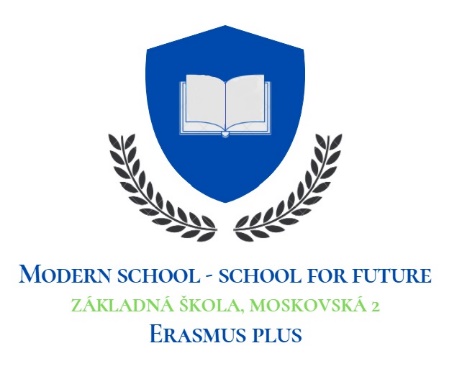 Cieľ aktivity: zopakovať prebraté učivopracovať v skupinePomôcky: papier alebo farebné bločkyPopis aktivity:Žiakov rozdelíme do 3 až 4 členných skupín. Rozdáme čisté papiere (z trhacích bločkov alebo formát približne A6), tak aby mal každý študent 2 – 3 papiere. V skupine si študenti rozdelia jednotlivé slovíčka alebo frázy a napíšu ich na papier tak, aby sa v skupine neopakovali tie isté výrazy. 
Jednotlivé papiere skrčia, aby vytvorili loptičku, ktorú budú následne hádzať spolužiakom z ostatných skupín.  
Študenti hádžu loptičky na pokyn učiteľa tak, aby v každej skupine bol približne rovnaký počet loptičiek. Môže sa stať, že skupina dostane späť svoju loptičku – je to v poriadku. 
Študenti rozbalia loptičky a musia si vzájomne vysvetliť/preložiť výraz a z daných výrazov vytvoriť vety alebo celý príbeh.  Variant: danú aktivitu je možné použiť aj na opakovanie prebraného učiva (gramatiky) tým, že študenti napíšu na papiere otázky z prebraného učiva.